Student SRO Experiences Survey ResultsStudents were given the chance to describe their interaction with the SROs. Their responses were coded thematically and are reported below:Negative –Escalation (19 responses)The interaction with the SRO was worsened because there was a police presenceThe perceived attitude or disposition of the SRO impacted the student’s responseNo interaction (13 responses)The student response did not describe a direct interaction. Rather it was an expression of an opinion or beliefDid not act (6 responses) The student reported something they believed to be a problem and the SRO failed to act or did not act in a way that the student was aware ofNot comfortable (5 responses)The student was not comfortable sharing any details so the response could not be codedPositive – Friendly (133 responses)SROs greet students at the start of the school daySROs talk to students during lunch, or other free periodsSROs help students when they are lostProblem solving (64 responses)SROs directly intervene in a situation to resolve it to a student’s satisfactionSROs talk to students when they are having a personal problem and help them better understand itSROs help students understand why their behavior was wrong in a productive wayTeaching (31 responses)SROs taught during the health class about the effects of drugs, alcohol, and tobaccoSROs taught during drivers’ education about vehicle safety and obeying the rules of the roadSROs participated in student projects related to their courseworkNo interaction (29 responses)The student response did not describe a direct interaction. Rather it was an expression of an opinion or beliefNot comfortable (8 responses)The student was not comfortable sharing any details so the response could not be codedAppendix – Demographics of RespondentsHow frequently do you see a Student Resource Office (SRO) at your school?How frequently do you see a Student Resource Office (SRO) at your school?How frequently do you see a Student Resource Office (SRO) at your school?How frequently do you see a Student Resource Office (SRO) at your school?ResponsesResponses%Percentage of total respondentsRarely/Never81740.4%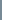 1 Per month1718.5%1 Per week31715.7%Daily71535.4%Total Responses2,020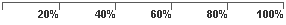 I know the role of the Student Resource Officer (SRO) in my school.I know the role of the Student Resource Officer (SRO) in my school.I know the role of the Student Resource Officer (SRO) in my school.I know the role of the Student Resource Officer (SRO) in my school.ResponsesResponses%Percentage of total respondentsNo73336.1%Yes1,29963.9%Total Responses2,032Rate your level of agreement with each statement.Rate your level of agreement with each statement.Rate your level of agreement with each statement.Rate your level of agreement with each statement.Rate your level of agreement with each statement.Rate your level of agreement with each statement.DisagreeNeutral/Not SureAgreeTotal(a)The SRO supports and promotes a positive school environment.[245]12.1%[793]39.2%[983]48.6%2021(b)The SRO keeps the school safe.[206]10.2%[658]32.6%[1153]57.2%2017(c)The SRO supports students.[245]12.1%[730]36.1%[1049]51.8%2024(d)The SRO educates students and staff on the law and law-related matters.[480]23.8%[809]40.2%[724]36.0%2013(e)The SRO reduces crime.[386]19.1%[768]38.1%[862]42.8%2016(f)The SRO minimizes involvement in the juvenile justice system.[302]15.0%[1006]50.0%[704]35.0%2012AllN = 2,034AllN = 2,034AllN = 2,034Black/ African AmericanN = 224Black/ African AmericanN = 224Black/ African AmericanN = 224Hispanic/ LatinoN = 162Hispanic/ LatinoN = 162Hispanic/ LatinoN = 162WhiteN = 1,609WhiteN = 1,609WhiteN = 1,609DNADNADNADNAHaving a Student Resource Officer in my school makes me feel safe.17.8%29.7%52.5%25.4%33.9%40.6%13.6%33.4%53.1%18.0%28.2%53.8% I have been distracted from my schoolwork because of the presence of an SRO.72.1%21.0%6.9%67.4%22.3%10.3%63.6%32.1%4.3%72.8%20.4%6.8%All students are treated equally by the SRO.12.0%41.2%46.8%17.4%42.0%40.6%11.1%47.6%41.4%12.0%40.1%47.9%The presence of the SRO makes me feel uncomfortable61.7%24.0%14.3%50.6%26.5%22.8%53.7%30.9%15.4%63.8%22.8%13.4%I feel comfortable talking with a Student Resource Officer (SRO) about a safety concern involving me or my friend.19.5%34.3%46.2%24.1%34.8%41.1%16.7%38.9%44.4%19.6%33.0%47.4%D = DisagreeD = DisagreeD = DisagreeD = DisagreeN = Neutral/Not sureN = Neutral/Not sureN = Neutral/Not sureN = Neutral/Not sureA = AgreeA = AgreeA = AgreeA = AgreeHave you, or a friend, had an interaction with a Student Resource Officer (SRO)?Have you, or a friend, had an interaction with a Student Resource Officer (SRO)?Have you, or a friend, had an interaction with a Student Resource Officer (SRO)?Have you, or a friend, had an interaction with a Student Resource Officer (SRO)?ResponsesResponses%Percentage of total respondentsNo1,37069.7%Yes59530.3%Total Responses1,965Was the interaction primarily positive or negative?Was the interaction primarily positive or negative?Was the interaction primarily positive or negative?Was the interaction primarily positive or negative?ResponsesResponses%Percentage of total respondentsNegative9916.7%Positive49383.3%Total Responses592Q1. Which school do you attend?Q1. Which school do you attend?Q1. Which school do you attend?ResponsesResponses%Albemarle HS51625.4%Burley1175.8%Charter Middle School150.7%Henley22311.0%Jouett1366.7%Monticello HS32916.2%Murray HS211.0%Sutherland1386.8%Walton814.0%Western Albemarle HS45622.4%Total Responses2,032Q2. What grade level did you just complete?Q2. What grade level did you just complete?Q2. What grade level did you just complete?ResponsesResponses%6th27213.4%7th27713.6%8th25112.4%9th35117.3%10th35017.2%11th37118.3%12th1587.8%Total Responses2,030Q3. What is your gender?Q3. What is your gender?Q3. What is your gender?ResponsesResponses%Female1,09854.2%Male83941.5%Non-binary160.8%Other120.6%Prefer not to say592.9%Total Responses2,024Q4. What is your race/ethnicity? (check all that apply)Q4. What is your race/ethnicity? (check all that apply)Q4. What is your race/ethnicity? (check all that apply)ResponsesResponses%Asian1839.2%Black/African American22411.2%Hispanic/Latino1628.1%Native American492.5%White1,61280.7%Total Responses2,230Multiple answers per participant possible. Percentages added may exceed 100 since a participant may select more than one answer for this question.Multiple answers per participant possible. Percentages added may exceed 100 since a participant may select more than one answer for this question.Multiple answers per participant possible. Percentages added may exceed 100 since a participant may select more than one answer for this question.